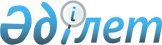 Қауымдық сервитут белгілеу туралыАқтөбе облысы Мұғалжар ауданы әкімдігінің 2021 жылғы 21 шілдедегі № 192 қаулысы
      Қазақстан Республикасының Жер кодексінің 17 бабының 1-1) тармақшасына, 69 бабының 4 тармағына және 71-1 бабының 2 тармағына, Қазақстан Республикасының "Қазақстан Республикасындағы жергілікті мемлекеттік басқару және өзін-өзі басқару туралы" Заңының 31 бабына сәйкес, Мұғалжар ауданының әкімдігі ҚАУЛЫ ЕТЕДІ:
      1. "Z TECH" жауапкершілігі шектеулі серіктестігімен пайдалы қазбаларды барлау үшін, Мұғалжар ауданы Ақкемер ауылдық округі аумағында орналасқан жалпы алаңы 6,25 гектар жер учаскесіне жер пайдаланушылардан алып қоймай, 2026 жылдың 11 желтоқсанына дейінгі мерзімге қауымдық сервитут белгіленсін.
      2. "Мұғалжар ауданы бойынша жер қатынастары бөлімі" мемлекеттік мекемесі заңнамада белгіленген тәртіппен:
      1) осы қаулыны ресми жариялауға жіберуді;
      2) осы қаулыны оны ресми жариялағаннан кейін Мұғалжар ауданы әкімдігінің интернет – ресурсында орналастыруды қамтамасыз етсін.
      3. Осы қаулының орындалуын бақылау аудан әкімінің жетекшілік ететін орынбасарына жүктелсін.
      4. Осы қаулы оның алғашқы ресми жарияланған күнінен бастап қолданысқа енгізіледі.
					© 2012. Қазақстан Республикасы Әділет министрлігінің «Қазақстан Республикасының Заңнама және құқықтық ақпарат институты» ШЖҚ РМК
				
      Мұғалжар ауданының әкімі 

А. Шериязданов
